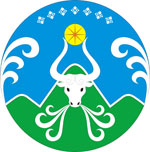 ул. Коммунистическая 15, пос. Усть-Нера, Оймяконский район, Республика Саха (Якутия), 678730;телефон: 8(41154)  2-24-39, 2-15-89 факс: 8(41154) 2-01-62; e-mail:nera.uo@gmail.com, http://oymuo.moy.su//ОКПО 02123959, ОГРН 1021400791554, ИНН/ БИК  1420001778/049805001ПРИКАЗ № 64 о/дот 2 марта  2022 г.                                                                                             п. Усть-НераО мониторинге организации образовательной деятельности и реализации образовательных программ в общеобразовательных учреждениях МО «Оймяконский улус (район)»  по итогам 3  четверти (2 триместра) 2021-2022 учебного года            Во исполнение Федерального закона от 29 декабря 2012 года № 273-ФЗ «Об образовании в Российской Федерации», на основании приказов Министерства образования и науки Республики Саха (Якутия) от 17.12.2021 №07/01-19/10411 «Дополнение к приказу Министерства образования и науки Республики Саха (Якутия) №Д12-06/834 от 12.11.2021 «О проведении наблюдения за соблюдением обязательных требований в рамках контрольно-надзорных мероприятий без взаимодействия в отношении образовательных организаций в 2021-2022 учебном году», от 27.12.2021 №07/01-19/10723 «О мониторинге и контроле за реализацией образовательных программ общего, среднего профессионального и дополнительного образования» проведен контроль реализации образовательных программ начального общего, основного общего и среднего общего образования общеобразовательными организациями в полном объеме за 1 полугодие 2021-2022 учебного года, в целях осуществления учредительского контроля в общеобразовательных учреждениях, расположенных на территории МО «Оймяконский улус (район)», приказываю:1.Руководителям подведомственных общеобразовательных учреждений направить:1.1.Отчет   о движении и  успеваемости обучающихся за 3 четверть (2-й триместр) 2021-2022 учебного в формате таблиц Excel согласно приложению 1 к настоящему приказу. 1.2.Отчет об итогах реализации образовательных программ начального, общего, основного общего и среднего общего образования за 3 четверть (2-й триместр) 2021-2022 учебного в формате таблицы Excel согласно приложению 2 к настоящему приказу с сопроводительной справкой о реализации образовательных программ в формате Word-документа и сканированного за подписью директора школы или заместителя директора по учебной работе. 1.3.Отчет о реализации  образовательных программ для детей с ОВЗ  за 1 полугодие 2021-2022 года в формате внутреннего мониторинга  в свободной форме за подписью директора школы или заместителя директора по учебной работе. 1.4.Направить перечисленные выше отчеты в срок до 20.03.2022 года на электронную почту МКУ «Управление образования МО «Оймяконский улус (район)»: nera.uo@gmail.com для Баяр Д.В. с пометкой «Итоги-3».  2.Возложить персональную ответственность на руководителей общеобразовательных учреждений за контроль:2.1.Обеспечения реализации образовательных программ в полном объёме.2.2. Внесения своевременной, полной и достоверной информации в АИС «Сетевой город. Образование».2.3. Своевременного обновления официальных сайтов образовательных учреждений, за представление на официальных сайтах основных документов, регламентирующих образовательную деятельность, в соответствии с требованиями законодательства (с 1 марта 2022 г. вступают новые правила, утвержденные постановлением Правительства Российской Федерации от 20 октября 2021 г. №1802 «Правила размещения на официальном сайте образовательной организации в информационно-телекоммуникационной сети «Интернет» и обновления информации об образовательной организации»).4. Контроль исполнения настоящего приказа возложить на Баяр Д.В., начальника ОМКО МКУ «Управление образования МО «Оймяконский улус (район)».Начальник                                                                                     Д.С.ФасхутиноваС приказом МКУ «УО МО «Оймяконский улус (район)»  № 64 о/д от 02.03.2022 г.ознакомлен (а):___________________________________________ «____»___________20_                                                                       ФИО                                   подписьИсп.: Баяр Д. В., 2-07-20